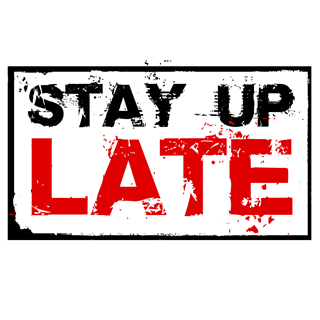 Strategy 2019 -2023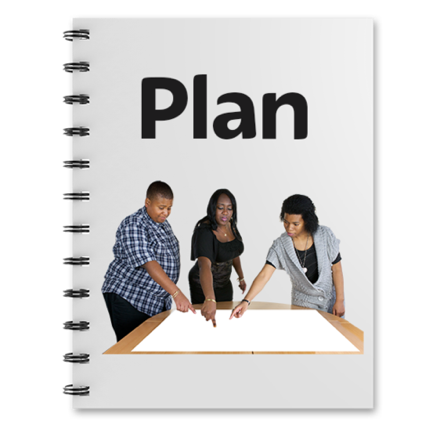 This is our plan for the work we want to do in the next 4 years.All of these plans fit our overall vision as a charity. 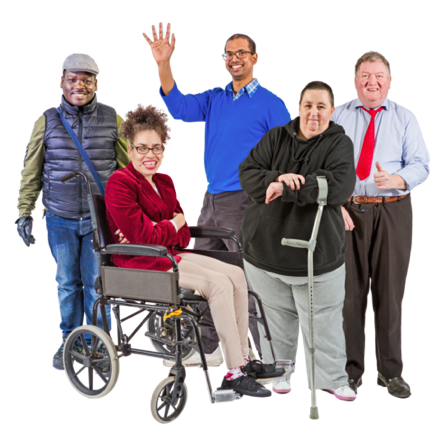 Our vision is:That learning disabled people and people with autism should live the lives they want.We believe they should be included within all aspects of society and their communities.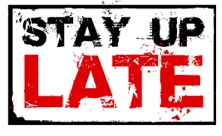 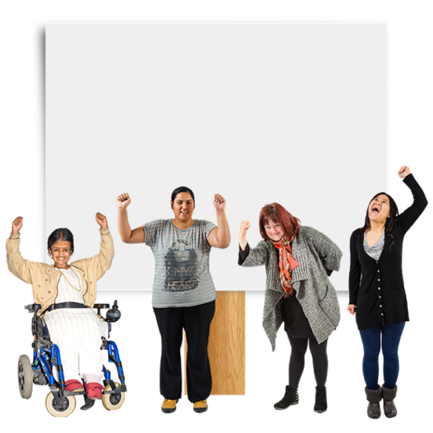 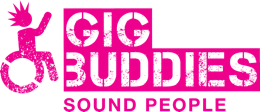 We do this mostly through our campaigning work and  through our Gig Buddies project.Our strategy has 4 main aims:CampaigningOur projectsSustainabilityOur peopleCampaigning to end inflexible support that means people can’t live the lives they wantWe will do this by:Developing a network of campaign ambassadorsRaising awareness across social careTalking with commissioners in local authorities Doing more online campaigningSupport people with learning disabilities to lead research on issues that affect them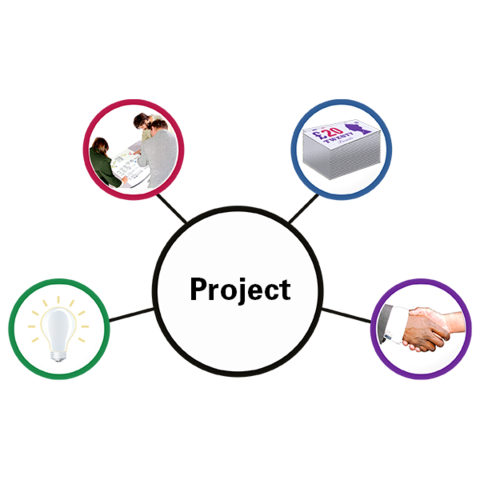 Our projects. The things that we do that enable us to deliver our vision as a charityWe will do this by:Continuing to run Gig Buddies in Sussex and showing how it makes a real difference to peoples’ livesSupport more organisations to run Gig Buddies projects and make sure we do that wellLook at whether we can develop our idea for a virtual reality video project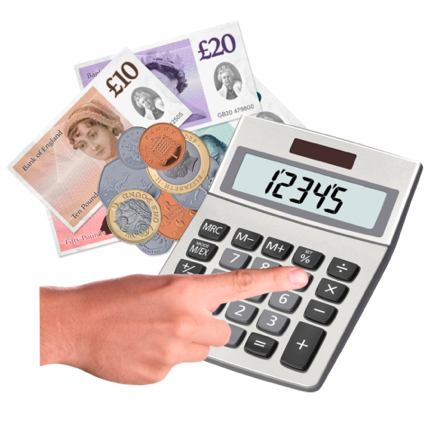 Being sustainable. This means making sure we have a good plan to keep the charity going.We will do this by:Looking at new ways to raise funds that involve links with businessesWorking with a fundraising expertHave a good plan for writing fundraising bidsLook at things that we could sell to other organisations such as training courseFind a good way to collect information that shows how we’re doing a good job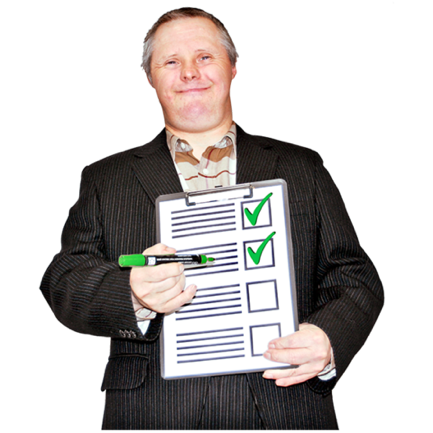 Our people. This is to make sure we have a happy staff team where everyone shares the same aims.We will do this by:Making sure we have a healthy team who are well supportedLook at ways in which we can build on the skills we already haveMaking sure our office is a happy and healthy place to workAsking our trustees what skills they have and finding new people who have the skills we needDevelop the way we support people with learning disabilities to be our trusteesWork on making sure we communicate well across the team as our team and work growsHave a good plan for what to do if key members of staff decide to leave